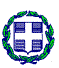 ΕΛΛΗΝΙΚΗ ΔΗΜΟΚΡΑΤΙΑ 	Μοσχάτο 17/11/2023ΔΗΜΟΣ ΜΟΣΧΑΤΟΥ-ΤΑΥΡΟΥΝΟΜΟΣ ΑΤΤΙΚΗΣΚοραή 36 & Αγ. Γερασίμου	Προς: τον κ. Δήμαρχο &Τ.Κ.: 18345	τους Δημοτικούς ΣυμβούλουςΤηλ. Κέντρο: 213-2019600 	Δήμου Μοσχάτου-ΤαύρουFax: 210-9416154 Πληροφορίες: κ. Καραγιάννη 	ΚΟΙΝ.: 	Φορείς & Δημότες 	Δήμου Μοσχάτου – ΤαύρουΑριθμ. Πρωτ.: 20641Καλείστε στην 36η τακτική συνεδρίαση του Δημοτικού Συμβουλίου, όπου σύμφωνα με το άρθρο 11 του ν.5043/2023, θα λάβει χώρα δια ζώσης, στην αίθουσα του Δημοτικού Συμβουλίου στο Πολιτιστικό Κέντρο Μοσχάτου (Σολωμού & Κωνσταντινουπόλεως), στις 22 Νοεμβρίου 2023 ημέρα Τετάρτη με ώρα έναρξης 19:30, με τα εξής θέματα:Λήψη απόφασης για την έγκριση της υπ΄αριθμ. 4/2023 μελέτης της Τ.Υ του έργου με τίτλο: «Εφαρμογή ενεργειακών τεχνολογιών στο Κλειστό Γυμναστήριο της Δ.Κ Μοσχάτου», προϋπολογισμού 222.776,45€ με Φ.Π.Α.Λήψη απόφασης για την έγκριση της υπ΄αριθμ. 5/2023 μελέτης της Τ.Υ του έργου με τίτλο: «Άμεσες εργασίες άρσης επικινδυνότητας σχολικών υποδομών», προϋπολογισμού 74.400,00€ με Φ.Π.Α.Λήψη απόφασης για την έγκριση της υπ΄αριθμ. 3/2023 μελέτης της Τ.Υ του έργου με τίτλο: «Κατασκευή εξωτερικών διακλαδώσεων και επέκταση δικτύου ακαθάρτων σε διάφορους δρόμους του Δήμου», προϋπολογισμού 74.400,00€ με Φ.Π.Α.Λήψη απόφασης επί της με αριθ. πρωτ. 13663/19-7-2023 αίτησης του Γ. Μ.  για την  αγορά αναγκαστικά προσκυρωτέας οικοπεδικής έκτασης (καταργηθέντος κοινόχρηστου χώρου) επί της οδού Πρ. Δανιήλ ιδιοκτησία  0601039 στο Ο.Τ 230  της περιοχής Ελαιώνας της Δ.Κ. Ταύρου, του Δήμου  Μοσχάτου –Ταύρου, με συμβιβαστικό καθορισμό τιμής.Λήψη απόφασης για την απόδοση του πρόσθετου ποσού του Φόρου Ηλεκτροδοτούμενων Χώρων (Φ.Η.Χ) προς κάλυψη λειτουργικών αναγκών των Σχολικών Επιτροπών του Δήμου μας, σύμφωνα και με την υπ΄αριθμ. 6/2023 απόφαση της ΔΕΠ.ΕΣΩΤΕΡΙΚΗ ΔΙΑΝΟΜΗ: 	 Ο ΠΡΟΕΔΡΟΣ Γενικό ΓραμματέαΠροϊσταμένους ΔιευθύνσεωνΝομικούς Συμβούλους 	ΑΘΑΝΑΣΙΟΣ ΜΕΛΙΣΤΑΣ